Государственное учреждение - Отделение Пенсионного фонда Российской Федерации 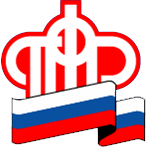 по Калининградской областиБольше 150 тысяч семей получают выплату на второго ребенка из материнского капиталаКалининград, 12 апреля 2022г. Пенсионный фонд продолжает предоставлять ежемесячную выплату из материнского капитала семьям, в которых появился второй ребенок. Сегодня такую меру поддержки государства получает более 150 тысяч семей.По действующим правилам, выплата полагается владельцам сертификата на материнский капитал, у которых есть второй ребенок в возрасте до 3 лет, а доход в семье ниже двух прожиточных минимумов на человека. Средства предоставляются до тех пор, пока второму ребенку не исполнится 3 года.Заявление на оформление выплаты владелец сертификата подает через свой электронный кабинет на портале госуслуг или на сайте ПФР. Дополнительных справок при этом предоставлять не нужно, в большинстве случаев для назначения выплаты Пенсионный фонд самостоятельно проверит необходимые данные через информационные системы.Напомним, что право на ежемесячную выплату из материнского капитала имеют семьи, в которых с 2018 года родился или был усыновлен второй ребенок. За все время Пенсионный фонд одобрил свыше 550 тысяч обращений семей за этой мерой поддержки.